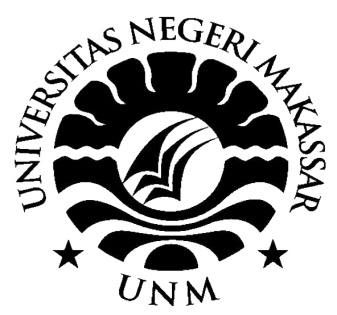 SKRIPSIPENGARUH METODE SNOWBALL THROWING PADA MODEL PEMBELAJARAN DISCOVERY TERHADAP HASIL BELAJAR PESERTA DIDIK KELAS X MIA MAN 1 SIDRAP.(Studi Pada Materi Pokok Sistem Periodik Unsur)MUNIRATUZAHRA1413042008PROGRAM STUDI PENDIDIKAN KIMIAJURUSAN KIMIAFAKULTAS MATEMATIKA DAN ILMU PENGETAHUAN ALAMUNIVERSITAS NEGERI MAKASSAR2019 ABSTRAKMuniratuzahra, 2019. Pengaruh Metode Snowball Throwing Pada Model Discovery Learning terhadap Hasil Belajar Peserta Didik Kelas X MIA MAN 1 SIDRAP pada Materi Pokok Sistem Periodik Unsur. Skripsi. Program Studi Pendidikan Kimia. Jurusan Kimia. Fakultas Matematika dan Ilmu Pengetahuan Alam. Universitas Negeri Makassar (dibimbing oleh Pince Salempa dan Hj. Ramdani).Penelitian ini bertujuan untuk mengetahui pengaruh metode snowball throwing pada model discovery learning terhadap hasil belajar peserta didik pada materi pokok Sistem Periodik Unsur. Populasi penelitian seluruh peserta didik kelas X MIA tahun pelajaran 2018/2019 MAN 1 SIDRAP. Sampel yang berjumlah 29 orang pada kelas X MIA 2 sebagai kelompok eksperimen yang dibelajarkan dengan metode snowball throwing pada model discovery learning dan 29 orang pada kelas X MIA 1 sebagai kelompok kontrol yang dibelajarkan dengan model discovery learning tanpa metode snowball throwing. Pengumpulan data melaui tes hasil belajar dan angket respon peserta didik dengan desain penelitian posttest control group design. Hasil analisis deskriptif menunjukkan bahwa nilai rata-rata kelompok eksperimen yang menggunakan metode snowball throwing pada model pembelajaran discovery lebih tinggi yaitu sebesar 73,05 dibandingkan dengan kelompok kontrol yang hanya menggunakan model pembelajaran discovery tanpa metode snowball throwing yaitu sebesar 69,74. Hasil pengujian hipotesis pada statistik inferensial menggunakan uji mann-whitney diperoleh nilai Zhitung 3,62 dan pada taraf kepercayaan (α) 0,05 diperoleh Ztabel 1,65. Oleh karena itu, Zhitung > Ztabel maka H0 ditolak dan H1 diterima, hal tersebut menunjukkan bahwa ada pengaruh signifikan penggunaan metode snowball throwing pada model pembelajaran discovery terhadap hasil belajar peserta didik kelas X MIA MAN 1 SIDRAP pada materi pokok sistem periodik unsur.Kata Kunci: Snowball Throwing, Discovery Learning, Sistem Periodik Unsur,  Hasil Belajar.DAFTAR PUSTAKA[1][2][3][4][5][6][1]	M. Rasyid and S. Side, “Pengaruh Penerapan Pembelajaran Snowball Throwing terhadap Hasil Belajar Siswa Kelas X SMAN I Bajeng Kab. Gowa (Studi pada Materi Pokok Senyawa Hidrokarbon),” CHEMICA, vol. 12, no. 2, pp. 69–76, 2013.[2]	T. Sulastry, “Pengembangan Perangkat Pembelajaran Kimia Berbasis Contekstual Teaching And Learning pada Materi Pokok Laju Reaksi,” CHEMICA, vol. 12, no. 2, pp. 59–68, 2013.[3]	P. Salempa, “REKONSTRUKSI STRATEGI PEMBELAJARAN KIMIA DASAR DI JURUSAN KIMIA FMIPA UNM MAKASSAR,” Chem. J. Ilm. Kim. dan Pendidik. Kim., vol. 8, no. 1, pp. 1–70, 2007.[4]	M. Masri and D. Pratiwi, “Meningkatkan Partisipasi Siswa Melalui Penerapan Pembelajaran SQ3R di Kelas X1 SMAN 1 Bajeng Kab. Gowa pada Materi Pokok Struktur Atom, Sistem Periodik dan Ikatan Kimia,” CHEMICA, vol. 13, no. 1, pp. 42–49, 2013.[5]	M. Risal and M. Danial, “Analisis Relevansi Muatan Kurikulum Pendidikan Kimia di Perguruan Tinggi dengan Muatan Kurikulum Kimia Berbasis K-13 di Sekolah Menengah Atas,” Chem. Educ. Rev., no. 1, pp. 58–72, 2018.[6]	Y. Patandung, “Pengaruh model discovery learning terhadap peningkatan motivasi belajar IPA Siswa,” J. Educ. Sci. Technol., vol. 3, no. 1, pp. 9–17, 2017.